Obligation du Port du masque à partir du 27.04.2020Vous devez porter un masque de protection dans tous les magasins et dans le bus et le train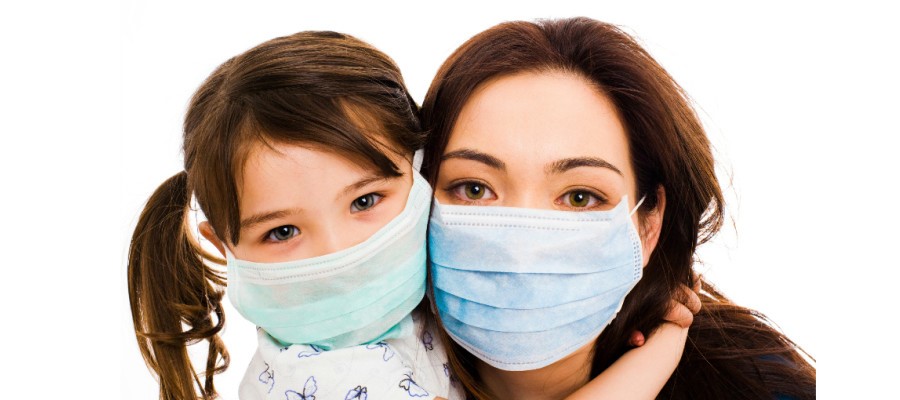 Consignes sur le port du masqueMême avec un masque, veuillez garder la distance de sécurité d’au moins 1,5 mètre par rapport aux autres.Avant d´enfiler votre masque, veuillez laver soigneusement vos mains et surtout veuillez ne pas le toucher à l´intérieur.Le masque doit couvrir la bouche, le nez et les joues et doit être ajusté sur les bords afin de lasser pénètrer un peu d’air.Un masque humide doit être enlevé et remplacé immédiatement.Veuillez ne pas toucher l’extérieur d´un masque déjà utilisé.Après avoir retiré votre masque, veuillez vous laver soigneusement les mains (au moins 20-30 secondes avec du savon).Après avoir retiré votre masque, veuillez le mettre dans un sac que vous fermez hermétiquement ou alors le laver immédiatement.Les masques doivent être lavés au moins à 60 degrés après chaque utilisation, puis complètement séchés.Description simple de bricolage d´un masque:Vous avez besoin: 1 morceau de tissu (Torchon pour la vaisselle) et 2 petites Cordes en caoutchouc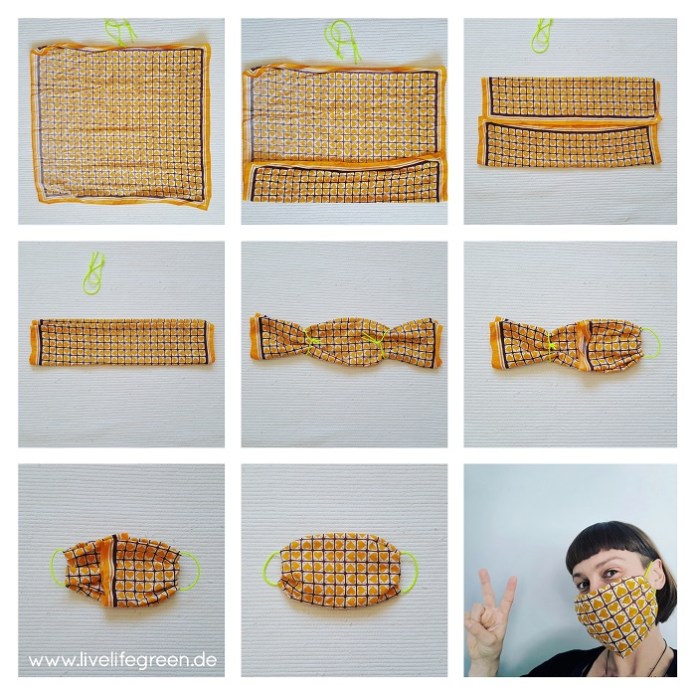 